Exercices  sur les composites à matrice métallique1°) Soit l’ajout de 2 % en poids de ThO2 au Ni. Chaque particule de ThO2 a un diamètre de 1000 Angstroms.  Masse volumique de ThO2= 9,69 g/cm3 et Ni= 8,9 g/cm3Combien de particules par cm3 ?Fraction volumique de ThO2 = 2/9.69 / (2/9.69 + 98/8.9) = 0.0184 cm3 ThO2/cm3Volume d’1 sphère= 4/3 π r3 = 4/3 π (0.5 10-5)3 = 0.52 10-15 cm3Nombre de sphères ThO2 = 35.4 1012 particules /cm32°) Un composite Ag/W est fabriqué en préparant un compact poreux de poudres de W infiltré par Ag pur. La densité du compact avant infiltration = 14,5 g/cm3. Masse volumique de W = 19,3 g/cm3 et Ag = 10,49 g/cm3.Calculer la fraction volumique de la porosité et le % en poids de Ag.Loi des mélanges densité du composite= ∑ fi ρiΡcompact = fWρW + fpore ρpore14,5 = fW (19.3) + fpore (0)fW =  = 0.75fpore = 1 – 0,75 = 0,25Infiltration fAg = fpore= 0,25% en poids de Ag =  x100 = 15.3%3°) Carbure cémentéUn outil de coupe contient 75 % en poids de WC, 19% TiC, 5 % TaC et 5 % Co.Masses volumiques : WC=15,77 g/cm3, TiC=4,94 g/cm3, TaC= 14,5 g/cm3 et Co= 8,9 g/cm3Calculer la masse volumique du composite.f WC =   = 0.547 ;  fTiC = 0.349 ;  fTaC = 0.040 ; fCo = 0.064ρc = ∑ fi ρi = 0.547 (15.77) + 0.349(4.94) + 0.04 (14.5) + 0.064 (8.9) = 11.5 g/cm3 4°)  Un câble composite en acier de résistance 280MPa (diamètre 1mm) recouvert d’une couche de 0.5 mm de cuivre de résistance 140MPa est mis en traction. Quel métal cassera en premier ?Calculer le module d’élasticité du composite.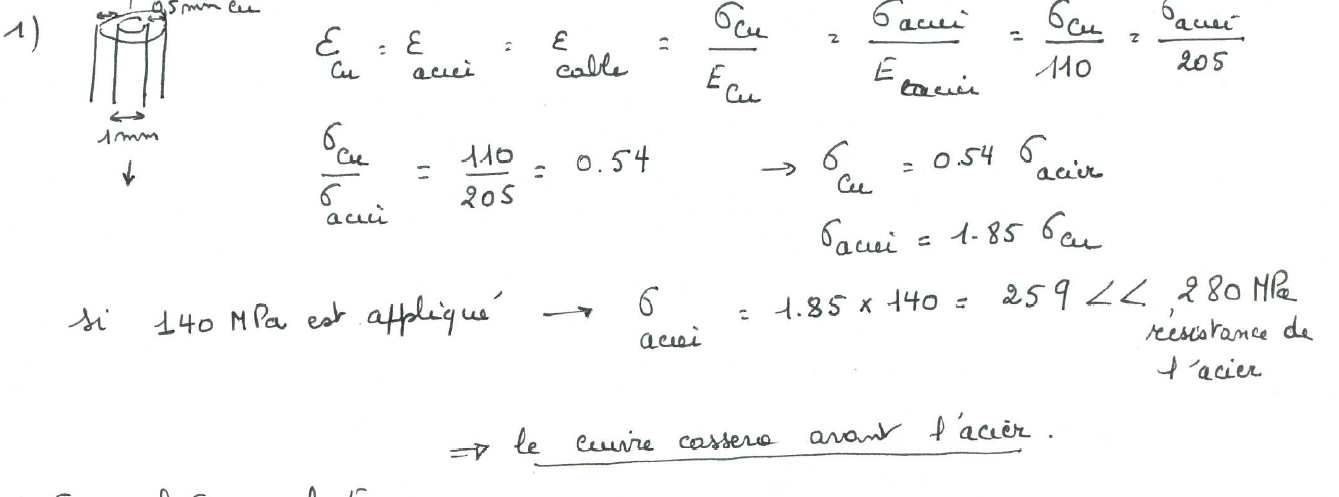 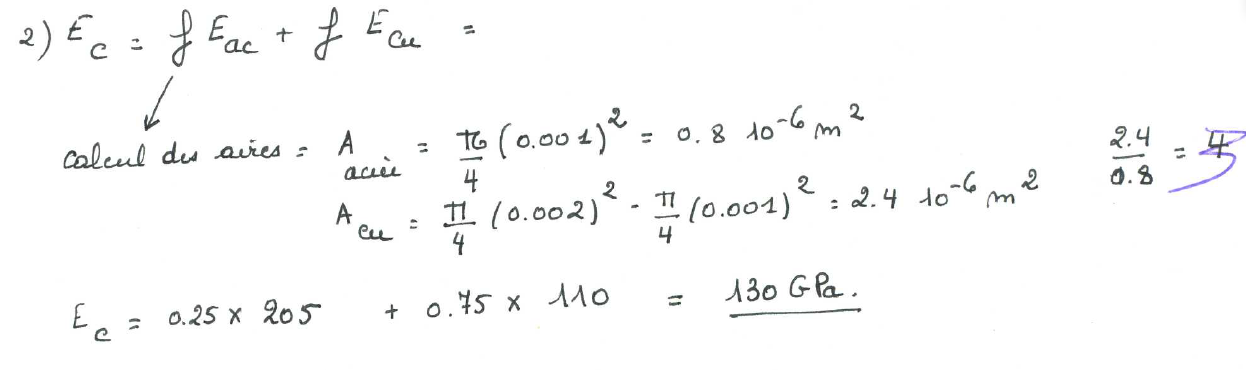 